§2150-G.  Epinephrine autoinjectors; emergency administration1.  Prescribing to an authorized entity permitted.  A health care practitioner may prescribe epinephrine autoinjectors in the name of an authorized entity for use in accordance with this section, and pharmacists and health care practitioners may dispense epinephrine autoinjectors pursuant to a prescription issued in the name of an authorized entity.  A prescription authorized pursuant to this section is valid for 2 years.[PL 2015, c. 231, §1 (NEW).]2.  Authorized entities permitted to maintain supply.  An authorized entity may acquire and stock a supply of epinephrine autoinjectors pursuant to a prescription issued under subsection 1.  An epinephrine autoinjector must be stored in a location readily accessible in an emergency and in accordance with the instructions for use for the epinephrine autoinjector and any additional requirements that may be established by the department.  An authorized entity shall designate employees or agents who have completed the training required under subsection 4 to be responsible for the storage, maintenance, control and general oversight of epinephrine autoinjectors acquired by the authorized entity.[PL 2015, c. 231, §1 (NEW).]3.  Use of epinephrine autoinjectors.  An employee or agent of an authorized entity who has completed the training required by subsection 4 may use epinephrine autoinjectors prescribed pursuant to subsection 1 to:A.  Provide an epinephrine autoinjector to a person the employee or agent believes in good faith is experiencing anaphylaxis, or the parent, guardian or caregiver of such a person, for immediate administration, regardless of whether the person has a prescription for an epinephrine autoinjector or has previously been diagnosed with an allergy; and  [PL 2015, c. 231, §1 (NEW).]B.  Administer an epinephrine autoinjector to a person the employee or agent believes in good faith is experiencing anaphylaxis, regardless of whether the person has a prescription for an epinephrine autoinjector or has previously been diagnosed with an allergy.  [PL 2015, c. 231, §1 (NEW).][PL 2015, c. 231, §1 (NEW).]4.  Training.  An employee or agent of an authorized entity shall complete an anaphylaxis training program and shall complete additional training at least every 2 years thereafter.  The training must be conducted by a nationally recognized organization experienced in training nonprofessionals in emergency health treatment or an entity or individual approved by the department.  The department may approve specific entities or individuals or may approve classes of entities or individuals to conduct training.  Training may be conducted online or in person and, at a minimum, must cover:A.  How to recognize signs and symptoms of severe allergic reactions, including anaphylaxis;  [PL 2015, c. 231, §1 (NEW).]B.  Standards and procedures for the storage and administration of an epinephrine autoinjector; and  [PL 2015, c. 231, §1 (NEW).]C.  Emergency follow-up procedures.  [PL 2015, c. 231, §1 (NEW).]The entity or individual that conducts the training shall issue a certificate, on a form developed or approved by the department, to each person who successfully completes the anaphylaxis training program.[PL 2015, c. 231, §1 (NEW).]5.  Immunity.  The following entities are not liable for any injuries or related damages that result from any act or omission of the entity committed in good faith pursuant to this section unless it is established that the injuries or related damages were caused willfully, wantonly or recklessly or by gross negligence:A.  A health care practitioner that prescribes epinephrine autoinjectors in accordance with subsection 1;  [PL 2015, c. 231, §1 (NEW).]B.  A pharmacist or health care practitioner that dispenses epinephrine autoinjectors in accordance with subsection 1;  [PL 2015, c. 231, §1 (NEW).]C.  An authorized entity that acquires and stocks epinephrine autoinjectors or designates employees or agents to be responsible for storage, maintenance, control and general oversight of epinephrine autoinjectors in accordance with subsection 2;  [PL 2015, c. 231, §1 (NEW).]D.  An employee or agent of an authorized entity who has completed the training required by subsection 4 who provides an epinephrine autoinjector to a person pursuant to subsection 3, paragraph A or who administers an epinephrine autoinjector to a person in accordance with subsection 3, paragraph B; and  [PL 2015, c. 231, §1 (NEW).]E.  An individual or entity that conducts training in accordance with subsection 4.  [PL 2015, c. 231, §1 (NEW).]The administration of an epinephrine autoinjector in accordance with this section is not the practice of medicine or any other profession that otherwise requires licensure.This subsection does not eliminate, limit or reduce any other immunity or defense that may be available under the laws of this State, including that provided under Title 14, section 164.An authorized entity located in this State is not liable for any injuries or related damages that result from the provision or administration of an epinephrine autoinjector outside of this State if the authorized entity would not have been liable for such injuries or related damages had the provision or administration occurred within this State.[PL 2015, c. 231, §1 (NEW).]SECTION HISTORYPL 2015, c. 231, §1 (NEW). The State of Maine claims a copyright in its codified statutes. If you intend to republish this material, we require that you include the following disclaimer in your publication:All copyrights and other rights to statutory text are reserved by the State of Maine. The text included in this publication reflects changes made through the First Regular and First Special Session of the 131st Maine Legislature and is current through November 1, 2023
                    . The text is subject to change without notice. It is a version that has not been officially certified by the Secretary of State. Refer to the Maine Revised Statutes Annotated and supplements for certified text.
                The Office of the Revisor of Statutes also requests that you send us one copy of any statutory publication you may produce. Our goal is not to restrict publishing activity, but to keep track of who is publishing what, to identify any needless duplication and to preserve the State's copyright rights.PLEASE NOTE: The Revisor's Office cannot perform research for or provide legal advice or interpretation of Maine law to the public. If you need legal assistance, please contact a qualified attorney.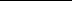 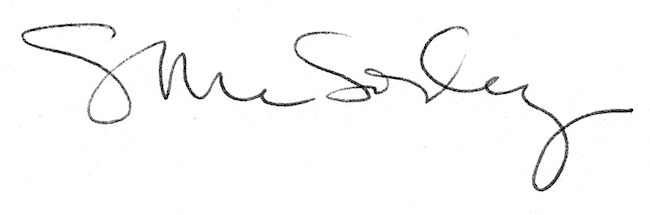 